第十三届浙江省大学生化学竞赛时间安排和报名须知目录湖州师范学院2022年4月28日一、时间安排1、网上报名1)  时间：2022年5月9日-2022年5月13日，5月13日24时网上报名系统关闭；2) 根据组委会精神，为培养学生严肃、认真、严谨、一丝不苟的学习和工作作风，2022年5月13日报名截止后，不能修改任何报名信息，包括队名、成员等任何信息都不能变更，请所有参赛学校、指导教师、参赛队伍综合考虑所有因素，审慎、准确报名。【再次强调：2022年5月13日报名截止后，原则上报名信息不再做任何变更】2、在线答题1）时间：2022年5月23日-2022年5月27日2）形式：请各个学校自行组织考试，具体时间段由组委会统一安排，会再通知3、课题研究1）时间：2022年7月5日-2022年7月20日2）题目：创新项目研究课题题目将于2022年7月4日10时在网上发布4、作品提交1）时间：2022年7月21日中午12时之前完成网上递交2）内容：文献综述、研究报告等，会再通知5、专家评审1）时间：2022年7月23日-2022年7月31日（暂定）2）确定参赛队伍名单6、现场决赛1）时间：2022年8月下旬，会再通知2）地点：湖州师范学院二、报名须知第一步、学生自由组队根据竞赛要求及组织形式，参加竞赛的学生首先应按照竞赛要求，组建参赛队伍，竞赛采用网上报名填写，学校的管理员老师审核的方式进行，有以下几点说明：参赛队伍人员：学生自由组队：人数必须是4人/队，确定队长1人，成员3人。要求：参赛学生必须是全日制在校大学生；以团队形式参赛，只能由同一所学校的4人组成，且每个学生只允许参加一支队伍；每支队伍请明确1-2名参赛指导教师；参赛学生信息（姓名、院系、专业、学校）填写必须真实、准确无误；队员信息只能由队长登录，统一填写，队员无权自行添加信息；报名截止后，原则上报名信息不再做任何变更。参赛队名称：队名只能由汉字、英文、数字三种类型单独或混合组成；（队名是队伍的象征，用语要求文明、清晰、无歧义且无意识形态倾向，建议不超10个字符）队名由队员统一商定，由队长完成填写申报，一旦确定不能修改。参赛队伍分工队长：登录网站完成队名、队员的申报，上传本队作品等；能修改自己队员的用户名和密码（队长用户名或密码忘记，请联系学校管理员修改）；用户名能用于后期的化学知识测试用。队员：只能登录网站查看和修改自己的信息（队员用户名或密码忘记，请联系队长修改）；用户名能用于后期的化学知识测试用。学校的管理员老师：审核自己学校的报名情况；可重置报名队长的用户名和密码。第二步、网上报名在完成队伍组建后，由队长登陆网站（浙江省大学生化学竞赛http://zjshxjs.dodokon.com/Front/Index.aspx），进入“网上报名”栏目进行报名，完成报名后等待自己学校管理员老师审核。1、网上报名，建议由队长一个人完成，信息必须真实、准确无误；2、须在报名截止日期前完成报名过程，并让自己学校的管理员审核通过，否则报名视为无效；3、审核期间，队长可在“个人中心”里的“赛队信息”查看审核进程（也可与自己的学校管理员联系，以加快审核速度）；4、报名截止之后，不能变更或修改报名信息（队员、队名等）。5、报名流程：（详见以下具体操作流程）先填写参赛队信息；再填写队员信息；最后等待自己学校管理员老师审核。网上报名 具体操作流程（由队长完成）：1、队长填写 参赛队信息：网站/网上报名/参赛队伍报名/参赛队信息（如图）：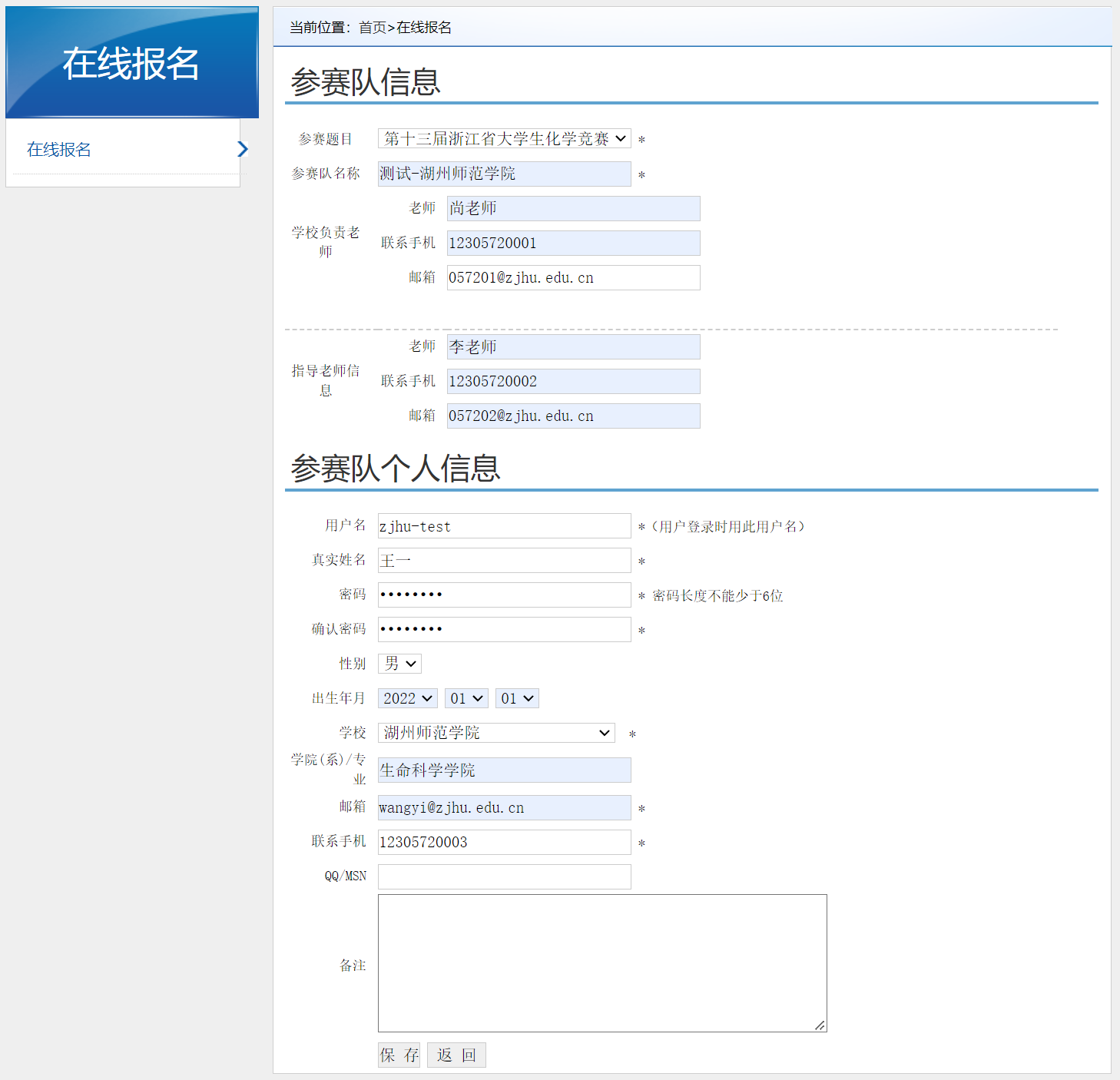 注：  1.  网上报名须知：报名时请仔细阅读（网站/网上报名/网上报名须知）；队名：只能由汉字、英文、数字三种类型单独或混合组成；用户名和密码：用户名建议采用“学校英文简写+学号”的形式（举例说明：湖州师范学院参赛队伍的个人用户名建议采用 zjhu2022013001之类的，以免忘记）。用户名和密码是该队登录网站的凭证，请记住【若忘记，请联系自己学校的管理员老师进行重置】；真实姓名、学校、专业、邮箱和手机：填写队长的真实准确信息，后期不能更改；点击“保存“：此时会弹出 “提交成功，请等待审核！”的提示，请忽略并继续下一步工作。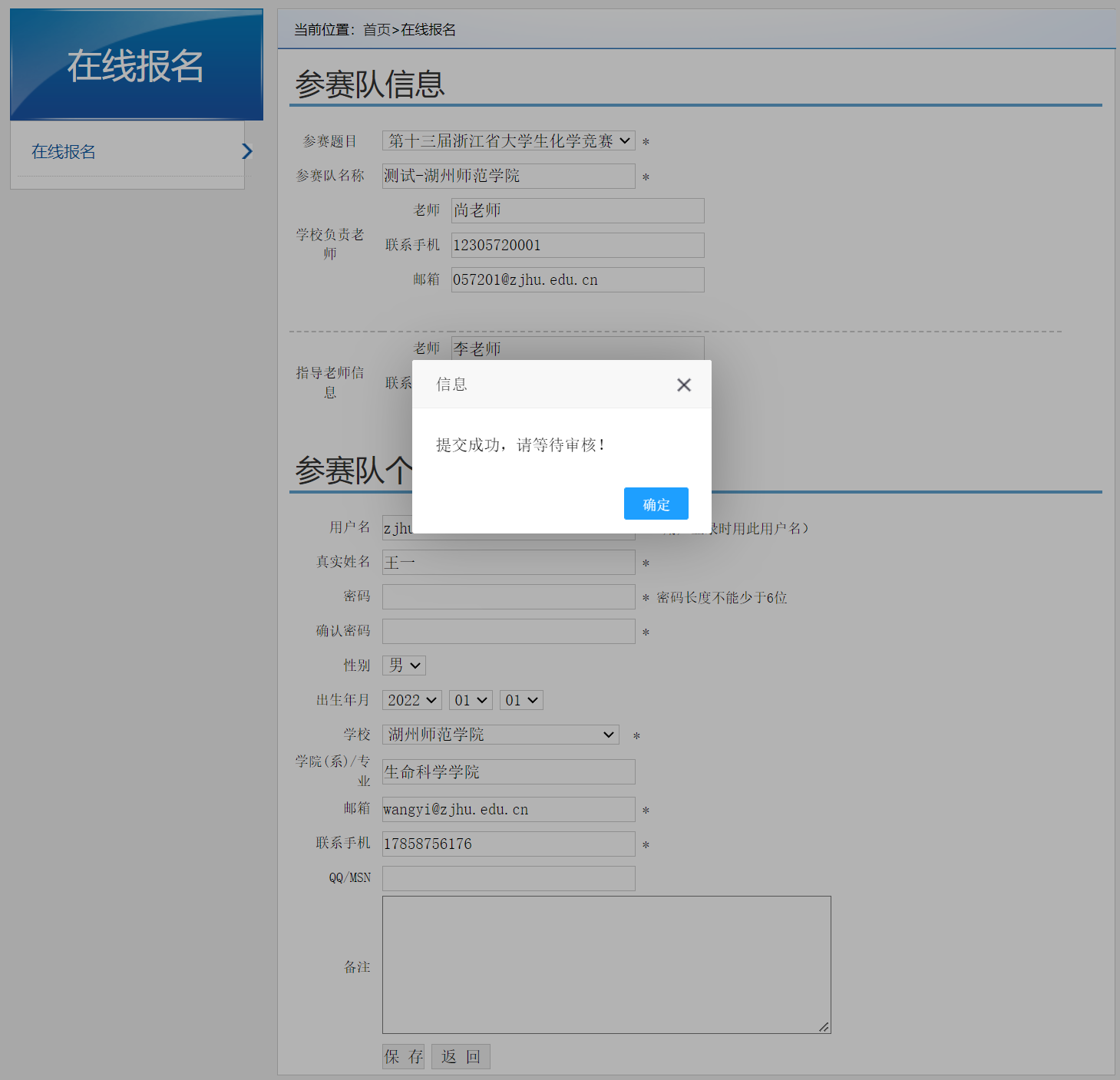 2、队长添加 队员信息：1）账号登录：学生/填写“账号和密码”/个人中心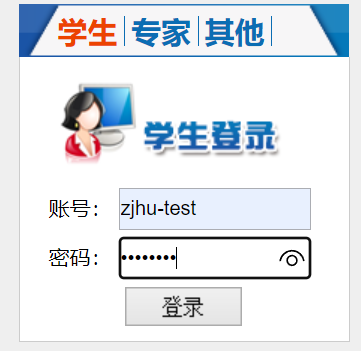 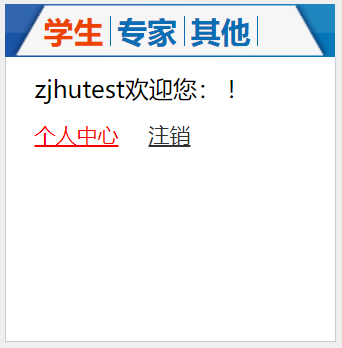 2) 添加队员： 赛队信息/赛队成员/添加成员 （如图）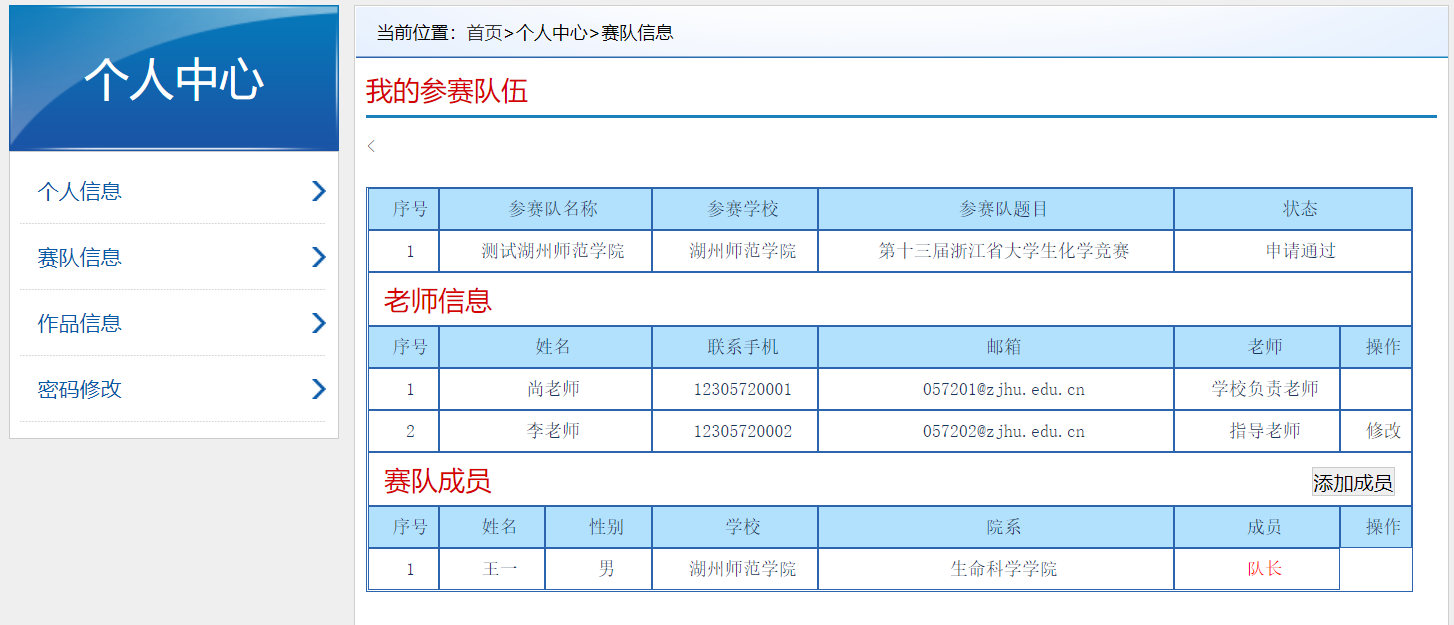 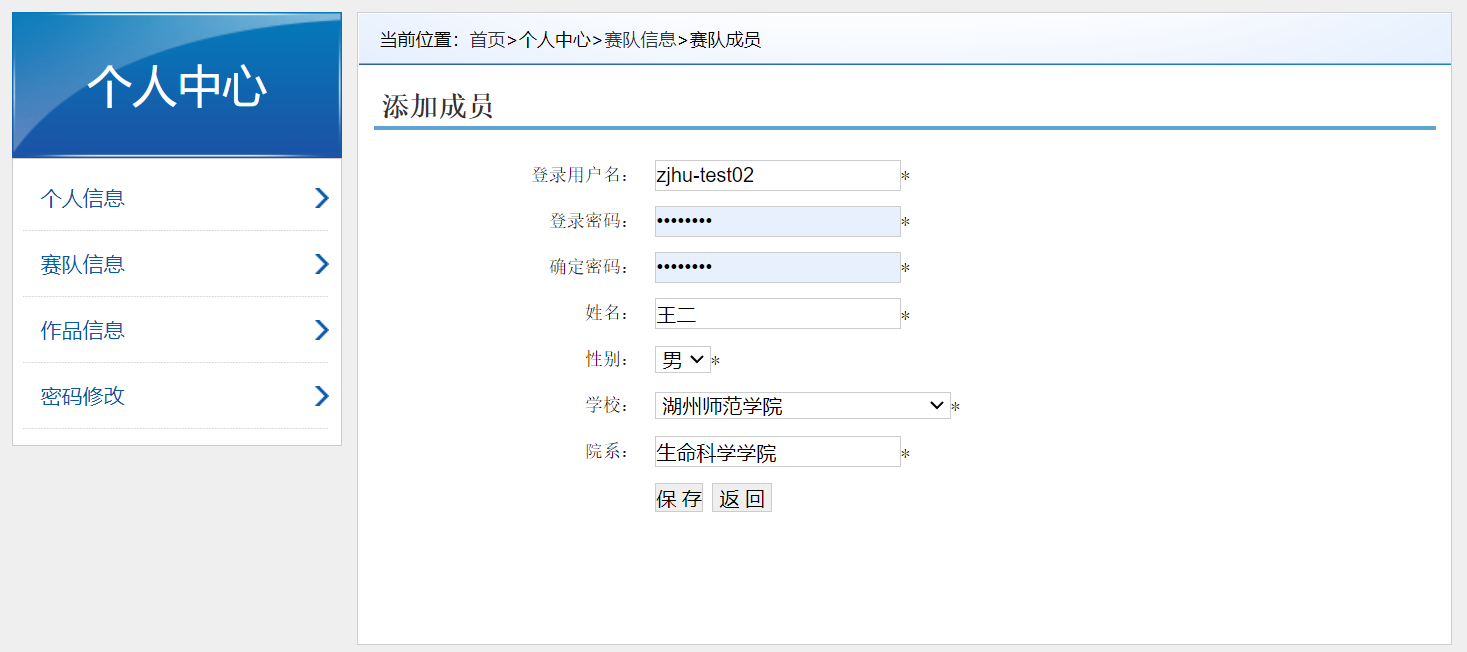 注：  1.  用队长的账号和密码登录，由队长完成填写；添加成员：只能添加3位队员；成员的姓名、学校、院系：必须仔细核对，真实和准确的队员信息，报名截止后不能修改；队员的登录用户名和密码：用于后期化学知识测试登录用，只能登录网站查看和修改自己的信息；作品信息：后期用于上传自己的作品。第三步、学校审核1、学校审核：由自己学校管理员老师审核；2、网上报名完成后，由队长负责将队伍的基本信息表（由各学校自拟）递交给自己的学校管理员老师，以便其审核（队伍信息中需包括：队伍名称、队长姓名、成员姓名、专业、班级及学号等）。3、队长的账号或密码忘记，或在报名期间需要更变队员，请联系自己学校的管理员老师进行修改。附件：各个学校的管理员老师信息序号学校学校管理员老师1杭州电子科技大学席俊华2杭州师范大学羊海棠3杭州师范大学钱江学院王磊4湖州师范学院戚艳侠5湖州学院孟跃6嘉兴学院钟伟7嘉兴南湖学院白红艳8丽水学院张春牛9宁波大学龚狄荣10宁波大学科技学院严洁峰11宁波工程学院吴昊12衢州学院潘向军13绍兴文理学院陶菲菲14绍兴文理学院元培学院杜轶君15台州学院闫振忠16温州大学李政17温州大学瓯江学院邰玉蕾18温州医科大学黄祖胜19浙江大学刘占祥20浙江大学城市学院吕媛媛21浙大宁波理工学院毛红雷22浙江工商大学任格瑞23浙江工业大学李媛24浙江工业大学之江学院赵正平25浙江海洋大学余方苗26浙江科技学院高静27浙江理工大学周宝成28浙江理工大学科技与艺术学院单兴刚29浙江农林大学王星30浙江农林大学暨阳学院钟炳伟31浙江师范大学宫培军32浙江师范大学行知学院谢云龙33浙江树人大学沈超34浙江外国语学院齐德强35浙江万里学院张凯龙36浙江医药高等专科学校秦永华37中国计量大学杨雨萌